Actividades SugeridasOBJETIVO DE APRENDIZAJE OA_13DESCRIPCIÓN DE LA ACTIVIDADExperimentar con la escritura para comunicar hechos, ideas y sentimientos, entre otros.Listas ilustradas2.El profesor entrega una guía a los estudiantes en que aparecen varias palabras con las letras que han aprendido durante la unidad y sus respectivos dibujos. Los alumnos practican la escritura de cada término en la misma guía. Por ejemplo:! Observaciones al docente: Las actividades 1 y 2 se deben realizar con todas las letras que aprenden los estudiantes, en esta unidad y en las unidades siguientes.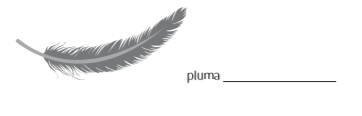 